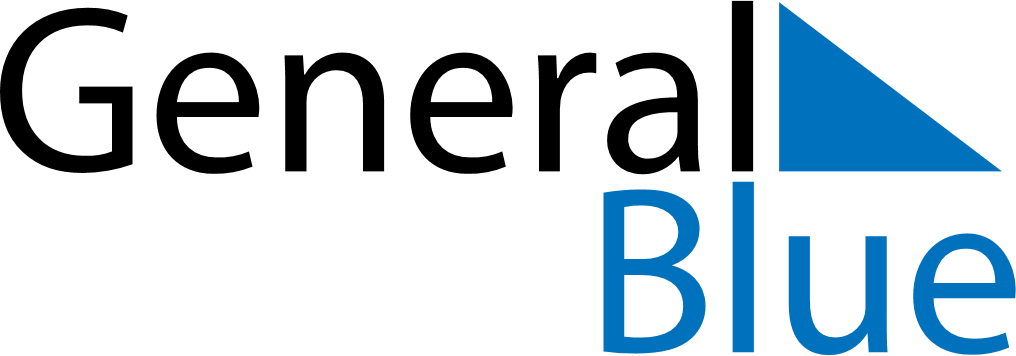 June 2018June 2018June 2018June 2018Faroe IslandsFaroe IslandsFaroe IslandsMondayTuesdayWednesdayThursdayFridaySaturdaySaturdaySunday1223456789910Constitution Day1112131415161617181920212223232425262728293030